Калимулина Ольга ВладимировнаМБОУ СОШ № 22 г. Оленегорск, Мурманская областьУчитель математикиМатериалы для проведения промежуточной аттестации Спецификация контрольно-измерительных материалов Форма промежуточной аттестации: контрольная работаПредмет: алгебраКласс 7Назначение работыПроверочная работа предназначена для проверки уровня сформированности предметных результатов ФГОС ООО, обучающимися 7 класса по алгебре на конец учебного года. Содержание работыЗадания проверочной работы составлены на материале следующих блоков содержания курса алгебры:Структура работы, критерии оцениванияКаждый вариант проверочной работы включает в себя 8 заданий: 6 базового уровня и 2 повышенного уровня.Типы заданий: ВО – с выбором ответа, КО – с кратким ответом, РО - с развернутым решением и ответом. Максимальный балл за выполнение всей проверочной работы в целом составляет 12 баллов. При этом за выполнение заданий базового уровня - 8 баллов, повышенного уровня -  4 балла. На основе баллов, выставленных за выполнение всех заданий проверочной работы, подсчитывается общий балл.Условия проведенияВремя работы, включая организационную часть, – 45 минут. Время выполнения заданий учащимися – 40 минут.Материалы проведения1 вариантФамилия, имя _________________________________Найдите значение выражения  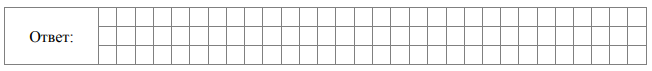 Найдите значение выражения 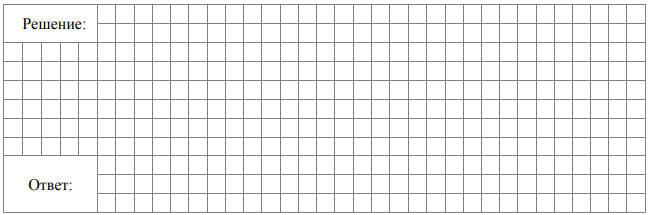 Упростите выражение 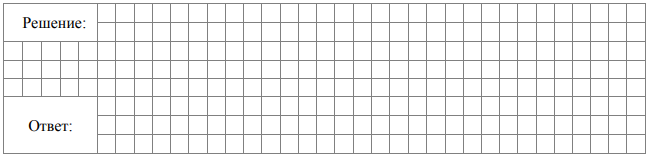 Решите уравнение Для каждого выражения из левого столбца найдите ему тождественно равное выражение из правого столбца.Саша прочитал в первый день 25% книги, во второй день  книги, после чего ему осталось прочитать 17 страниц. Сколько страниц в книге?Постройте график функции Найдите наибольшее значение функции на промежутке Решите систему уравнений Разделы курсаЧисло заданий в работеТождественные преобразования.3Алгебра. Рациональные числа.1Уравнения и неравенства. Линейные уравнения и его корни.2Решение текстовых задач.1Функции. Линейная функция.1№ заданияРаздел ООП ОООЭлементы содержанияПланируемые результаты ООП ООО: выпускник научится / получит возможность научитьсяТип заданияУровень сложностиКол-во баллов1.Тождественные преобразования. Целые выраженияСтепень с натуральным показателем и ее свойства. Преобразования выражений, содержащих степени с натуральным показателем.- выполнять несложные преобразования для вычисления значений числовых выражений, содержащих степени с натуральным показателем;КОБ12Алгебра. Рациональные числа.Действия с рациональными числами.- оперировать на базовом уровне понятием «рациональное число»;РОБ23Тождественные преобразования. Целые выраженияОдночлен, многочлен. Действия с одночленами и многочленами (сложение, вычитание, умножение).- выполнять несложные преобразования целых выражений;РОБ14Уравнения и неравенства. Линейное уравнение и его корни.Решение линейных уравнений.- оперировать на базовом уровне понятиями: равенство, числовое равенство, уравнение, корень уравнения, решение уравнения;РОБ15Тождественные преобразования. Целые выраженияФормулы сокращенного умножения: разность квадратов, квадрат суммы и разности.- использовать формулы сокращенного умножения (квадрат суммы, квадрат разности, разность квадратов);КОБ16Решение текстовых задач. Задачи на части, доли, процентыРешение задач на проценты и доли.- решать несложные сюжетные задачи разных типов на все арифметические действия;РОБ27Функции. Линейная функцияСвойства и график линейной функции. Угловой коэффициент прямой. Расположение графика линейной функции в зависимости от ее углового коэффициента и свободного члена.- строить график линейной функции;- по графику находить наибольшее и наименьшее значения функции;РОП28Системы уравненийРешение системы уравнений.- решать системы несложных линейных уравнений.РОП2